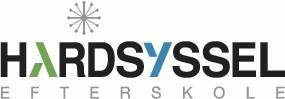 Til alle puslinge- og tumlinge-ledere i landsdel 3 Lørdag 28. oktober 2023 er der traditionen tro BØF(Børnefestival), på Hardsyssel Efterskole.  Det er et forrygende arrangement for puslinge og tumlinge.  Tema: dette års tema er FARVER. Hvis I har lyst kan I jo snakke med jeres børn på forhånd, og tage nogle festlige farver på - farverige bånd bundet på skjorten, farverige pandebånd………………Der kommer nærmere info i leder-deltagerbrev.Puslinge: Til BØF vil vi også gerne sætte fokus på puslinge. Derfor vil der være et værksted kun beregnet for puslinge. De skal dog have en leder med.Ledernes opgave: Det er vigtigt at lederne deltager aktivt i programmet. Der skal selvfølgelig være plads til at drikke kaffe og snakke med de andre ledere, men HUSK, det er børnenes dag.Hvis I har mange ledere i forhold til børn, må I meget gerne hjælpe ved f.eks. pandekager, snobrød eller andre steder hvor der kan være behov.Lederne har undervejs i programmet forskellige opgavergå rundt sammen med de børn der har behov hjælpe med aktiviteter og andre opgaverstøtte og hjælpe elever med det de laverSpecielle færdigheder: Vi vil gerne gøre brug af de færdigheder, I har som ledere. Derfor vil vi meget gerne opfordre jer til at melde tilbage på forhånd hvilke værksteder I evt. kan hjælpe med. Det kan f.eks. være at der i kredsene er ledere der er gode til at snitte, gøgl, klatring eller noget andet sjovt der kan bruges som aktivitet på BØF. Kontakt mig på 21851737 eller km@hardsyssel.dk   Program(der kan komme ændringer)9.30: ankomst og velkomst i hallen - med masser af march & lejr sange10.00: introduktion af værksteder 10.15: værkstederne starter10.30-11.00: bod med boller og vand udenfor ved hallen12.00: værkstederne slutter og medbragte madpakker spises på streetbanen/trappen eller i hallen i tilfælde af regnvejr12.30: Gudstjeneste sammen med piltene13.15: saftevand13.30: underholdning14.15: Fælles afslutning og oprydning 14.30: på gensyn i 2024Indbydelse: Vi har valgt at indbydelsen ikke længere skal have et skrivefelt. Hvilket betyder, at I som ledere selv skal lave et infobrev til forældrene med praktiske oplysninger. Det gør vi fordi de fleste ledere giver udtryk for, at de alligevel laver deres eget infobrev, som de kopierer på bagsiden. Tilmelding: Inden efterårsferien, skal I blot lave en forhåndstilmelding på hvor mange børn og ledere i forventer der kommer, og sende en mail til km@hardsyssel.dk med følgende oplysningerkredsnavn		antal tumlinge	antal puslinge	 antal ledere		kontaktperson+mobilnrBetaling sker på dagen med mobilepay eller evt. på skolens konto. Når kredsen er tilmeldt, kommer der yderligere oplysninger om arrangementet til kontaktpersonen. Hvis antallet af tilmeldte ændrer sig den ene eller anden vej, ordner vi det lørdag.Ekstra overnatning: Der er mulighed for som kreds eller gruppe at overnatte til søndag - i medbragt telt eller klasselokale. I skal selv sørge for aktiviteter, mad og oprydning. Der vil være adgang til toilet, bad og køleskab.  Skulle det have interesse kan i kontakte mig på 21851737 eller km@hardsyssel.dkShelteren er optagetVi ses til BØF Med venlig hilsen Hardsyssel Efterskole Karsten Melgaard 21851737  km@hardsyssel.dk  